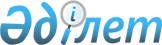 Об утверждении правил направления граждан Республики Казахстан на лечение за рубеж и (или) привлечения зарубежных специалистов для проведения лечения в отечественных медицинских организациях в рамках гарантированного объема бесплатной медицинской помощиПриказ Министра здравоохранения Республики Казахстан от 26 мая 2021 года № ҚР ДСМ -45. Зарегистрирован в Министерстве юстиции Республики Казахстан 28 мая 2021 года № 22866.       В соответствии с подпунктом 60) статьи 7 Кодекса Республики Казахстан от 7 июля 2020 года "О здоровье народа и системе здравоохранения" и подпунктом 1) статьи 10 Закона Республики Казахстан от 15 апреля 2013 года "О государственных услугах" ПРИКАЗЫВАЮ:       1. Утвердить прилагаемые правила направления граждан Республики Казахстан на лечение за рубеж и (или) привлечения зарубежных специалистов для проведения лечения в отечественных медицинских организациях в рамках гарантированного объема бесплатной медицинской помощи согласно приложению 1 к настоящему приказу.       2. Признать утратившими силу некоторые приказы Министерства здравоохранения Республики Казахстан согласно приложению 2 к настоящему приказу.      3. Департаменту организации медицинской помощи Министерства здравоохранения Республики Казахстан в установленном законодательством порядке обеспечить:      1) государственную регистрацию настоящего приказа в Министерстве юстиции Республики Казахстан;      2) размещение настоящего приказа на интернет-ресурсе Министерства здравоохранения Республики Казахстан после его официального опубликования;      3) в течение десяти рабочих дней после государственной регистрации настоящего приказа представление в Юридический департамент Министерства здравоохранения Республики Казахстан сведений об исполнении мероприятий, предусмотренных подпунктами 1), 2) настоящего пункта.      4. Контроль за исполнением настоящего приказа возложить на курирующего вице-министра здравоохранения Республики Казахстан.      5. Настоящий приказ вводится в действие по истечении десяти календарных дней после дня его первого официального опубликования.      "СОГЛАСОВАН"
Министерство цифрового развития, 
инноваций и аэрокосмической промышленности
Республики Казахстан Правила направления граждан Республики Казахстан на лечение за рубеж и (или) привлечения зарубежных специалистов для проведения лечения в отечественных медицинских организациях в рамках гарантированного объема бесплатной медицинской помощи Глава 1. Общие положения       1. Настоящие правила направления граждан Республики Казахстан на лечение за рубеж и (или) привлечения зарубежных специалистов для проведения лечения в отечественных медицинских организациях в рамках гарантированного объема бесплатной медицинской помощи (далее – Правила) разработаны в соответствии с подпунктом 60) статьи 7 Кодекса Республики Казахстан от 7 июля 2020 года "О здоровье народа и системе здравоохранения" и подпунктом 1) статьи 10 Закона Республики Казахстан от 15 апреля 2013 года "О государственных услугах" и определяют порядок направления граждан Республики Казахстан на лечение за рубеж и (или) привлечения зарубежных специалистов для проведения лечения в отечественных медицинских организациях в рамках гарантированного объема бесплатной медицинской помощи.      Настоящие правила не распространяются на случаи пациентов, самостоятельно выехавших на лечение в зарубежные медицинские организации за счет личных средств.      2. Основные понятия, используемые в настоящих Правилах:      1) профильный специалист – медицинский работник с высшим медицинским образованием, имеющий сертификат в области здравоохранения;      2) уполномоченный орган в области здравоохранения (далее – уполномоченный орган) – центральный исполнительный орган, осуществляющий руководство и межотраслевую координацию в области охраны здоровья граждан Республики Казахстан, медицинской и фармацевтической науки, медицинского и фармацевтического образования, санитарно-эпидемиологического благополучия населения, обращения лекарственных средств и медицинских изделий, качества оказания медицинских услуг (помощи);      3) индивидуальный идентификационный номер (далее – ИИН) – уникальный номер, формируемый для физического лица, в том числе индивидуального предпринимателя, осуществляющего деятельность в виде личного предпринимательства;      4) рабочий орган комиссии – координирующий орган по вопросам направления граждан Республики Казахстан на лечение за рубеж и (или) привлечения зарубежных специалистов для проведения лечения в отечественных медицинских организациях в рамках гарантированного объема бесплатной медицинской помощи (далее – рабочий орган);      5) комиссия по направлению граждан Республики Казахстан на лечение в зарубежные медицинские организации в рамках гарантированного объема бесплатной медицинской помощи (далее – комиссия) – комиссия, созданная уполномоченным органом для решения направления граждан Республики Казахстан на лечение за рубеж и (или) привлечения зарубежных специалистов для проведения лечения в отечественных медицинских организациях в рамках гарантированного объема бесплатной медицинской помощи, в составе представителей уполномоченного органа, специалистов рабочего органа комиссии, профильных специалистов, представителей неправительственных организаций, осуществляющих свою деятельность по оказанию помощи при различных заболеваниях;      6) пациент – физическое лицо, являющееся (являвшееся) потребителем медицинских услуг, независимо от наличия или отсутствия у него заболевания или состояния, требующего оказания медицинской помощи;      7) республиканская организация здравоохранения – организация здравоохранения, находящаяся в ведении уполномоченного органа, организации здравоохранения автономной организации образования, организаций образования в области здравоохранения и научные организации в области здравоохранения, а также медицинские организации Управления делами Президента Республики Казахстан;      8) гарантированный объем бесплатной медицинской помощи (далее – ГОБМП) – объем медицинской помощи, предоставляемой за счет бюджетных средств. Глава 2. Порядок по оказанию государственной услуги "Прием и рассмотрение документов о целесообразности направления граждан Республики Казахстан на лечение за рубеж и (или) привлечения зарубежных специалистов для проведения лечения в отечественных медицинских организациях в рамках гарантированного объема бесплатной медицинской помощи"       3. Перечень основных требований к оказанию государственной услуги, включающий характеристики процесса, форму, содержание и результат оказания, а также иные сведения с учетом особенностей предоставления государственной услуги, предусмотрен в стандарте государственной услуги "Прием и рассмотрение документов о целесообразности направления граждан Республики Казахстан на лечение за рубеж и (или) привлечения зарубежных специалистов для проведения лечения в отечественных медицинских организациях в рамках гарантированного объема бесплатной медицинской помощи" (далее - Стандарт) согласно приложению 1 к настоящим Правилам.      4. Для рассмотрения документов о целесообразности направления на лечение за рубеж и (или) привлечения зарубежных специалистов для проведения лечения в отечественных медицинских организациях граждан Республики Казахстан за счет бюджетных средств услугополучатель предоставляет документы, указанные в Стандарте местным исполнительным органам областей, городов Нур-Султана, Алматы и Шымкента (далее – услугодатель).      5. Услугодатель в день поступления документов согласно Стандарту, осуществляет их прием и регистрацию.      При обращении заявителя после окончания рабочего времени, в выходные и праздничные дни согласно трудовому законодательству, прием заявлений и выдача результатов оказания государственной услуги осуществляется следующим рабочим днем.      Сотрудник услугодателя с момента регистрации документов, указанных в Стандарте, проверяет полноту представленных документов.      6. В случаях представления услугополучателем неполного пакета документов, предусмотренным Стандартом и (или) документов с истекшим сроком действия услугодатель отказывает в приеме заявления.      7. В случае представления полного пакета документов услугодатель в течение 1 (одного) рабочего дня направляет в республиканскую организацию здравоохранения документы услугодателя.       Республиканская организация здравоохранения после получения пакета документов осуществляет мероприятия, указанные в пункте 12 настоящих Правил, по итогам рассмотрения пакета документов при положительном решении направляет заключение о направлении пациента на лечение за рубеж и (или) привлечения зарубежных специалистов для проведения лечения в отечественных медицинских организациях по форме согласно приложению 2 к настоящим Правилам, либо уведомление о принятом решении о нецелесообразности направления пациента на лечение за рубеж и (или) привлечения зарубежных специалистов для проведения лечения в отечественных медицинских организациях услугодателю.      Услугодатель после получения ответа от республиканской организации здравоохранения направляет услугополучателю письменный ответ с приложением заключения республиканской организации здравоохранения о направлении пациента на лечение за рубеж и (или) привлечения зарубежных специалистов для проведения лечения в отечественных медицинских организациях, либо мотивированный отказ в оказание государственной услуги.      8. Решения, действия (бездействие) услугодателя и (или) его должностных лиц по вопросам оказания государственных услуг обжалуются путем подачи жалобы на имя руководителя услугодателя или уполномоченного органа в области здравоохранения.      Подтверждением принятия жалобы является ее регистрация (штамп, входящий номер и дата) в канцелярии услугодателя или Министерства здравоохранения Республики Казахстан (далее – Министерство) с указанием фамилии и инициалов лица, принявшего жалобу, срока и места получения ответа на поданную жалобу. После регистрации жалоба направляется руководителю услугодателя или Министерства для определения ответственного исполнителя и принятия соответствующих мер.      Жалоба услугополучателя, поступившая в адрес услугодателя, подлежит рассмотрению в течение пяти рабочих дней со дня ее регистрации. Мотивированный ответ о результатах рассмотрения жалобы направляется услугополучателю по почте либо выдается нарочно в канцелярии услугодателя.      В случае несогласия с результатами оказанной государственной услуги услугополучатель обращается с жалобой в уполномоченный орган по оценке и контролю за качеством оказания государственных услуг.      Жалоба услугополучателя, поступившая в адрес уполномоченного органа по оценке и контролю за качеством оказания государственных услуг, рассматривается в течение пятнадцати рабочих дней со дня ее регистрации.      9. В случаях несогласия с результатами оказанной государственной услуги, услугополучатель обращается в суд в порядке, установленном законодательством Республики Казахстан.      10. Адреса мест оказания государственной услуги размещены на интернет-ресурсе Министерства dsm.gov.kz, раздел "Государственные услуги".      11. Контактные телефоны справочных служб по вопросам оказания государственной услуги указаны на интернет-ресурсе Министерства dsm.gov.kz. Единый контакт-центр по вопросам оказания государственных услуг: 8-800-080-7777, 1414. Глава 3. Порядок направления граждан Республики Казахстан на лечение за рубеж и (или) привлечения зарубежных специалистов для проведения лечения в отечественных медицинских организациях в рамках гарантированного объема бесплатной медицинской помощи      12. Направление граждан Республики Казахстан на лечение за рубеж и (или) привлечение зарубежных специалистов для проведения лечения в отечественных медицинских организациях в рамках ГОБМП осуществляется в соответствии:       1) с перечнем заболеваний, при которых граждане Республики Казахстан направляются на лечение за рубеж согласно приложению 3 к настоящим Правилам;       2) с перечнем отдельных категорий граждан Республики Казахстан, направляемых на лечение за рубеж согласно приложению 4 к настоящим Правилам.      Принятие решения о целесообразности направления пациента на лечение за рубеж и (или) привлечения зарубежных специалистов для проведения лечения в отечественных медицинских организациях принимается на уровне республиканских организации здравоохранения на основе заключений профильных специалистов.      При затруднении в идентификации диагноза и инновационных технологий республиканской организацией здравоохранения организовывается консилиум, с участием ведущих профильных специалистов отечественных и (или) зарубежных медицинских организаций.      По итогам проведенных мероприятий при положительном результате первым руководителем республиканской организаций здравоохранения выдается заключение республиканской организации здравоохранения о направлении пациента на лечение за рубеж и (или) привлечении зарубежных специалистов для проведения лечения в отечественных медицинских организациях.      13. Республиканская организация здравоохранения вносит на рассмотрение рабочему органу на бумажном носителе и в электронном формате следующие документы:      1) копия документа, удостоверяющего личность пациента;      2) выписка из истории болезни пациента (стационарная/амбулаторная), выданная республиканской медицинской организацией, содержащая результаты проведенных исследований (с приложением подтверждающих документов) и консультаций согласно клиническим протоколам диагностики и лечения сроком давности не более 30 (тридцати) рабочих дней, с приложением решения консилиума с участием не менее 3 (трех) ведущих профильных специалистов отечественных и (или) зарубежных медицинских организаций;      3) заключение республиканской организации здравоохранения о направлении пациента на лечение за рубеж и (или) привлечения зарубежных специалистов для проведения лечения в отечественных медицинских организациях, подписанное первым руководителем и заверенное гербовой печатью;      4) данные зарубежного специалиста для проведения лечения в отечественных медицинских организациях (в произвольной форме), программу лечения пациента с указанием перечня услуг и их стоимости на срок ее оказания (ценовое предложение).      Для проведения лечения с привлечением зарубежных специалистов допускаются отечественные медицинские организации:       1) включенные в базу данных субъектов здравоохранения, претендующих на оказание медицинских услуг в рамках ГОБМП, согласно правилам закупа услуг у субъектов здравоохранения по оказанию медицинской помощи в рамках ГОБМП и (или) в системе обязательного социального медицинского страхования, утвержденного в соответствии с подпунктом 62) статьи 7 Кодекса Республики Казахстан от 7 июля 2020 года "О здоровье народа и системе здравоохранения" при соответствии профилю рассматриваемой технологии;       2) имеющие заключения о соответствии организации здравоохранения к предоставлению высокотехнологичной медицинской помощи в соответствии с Правилами оказания специализированной, в том числе высокотехнологичной медицинской помощи, утвержденным приказом Министра здравоохранения Республики Казахстан от 8 декабря 2020 года № ҚР ДСМ-238/2020 (зарегистрирован в Реестре государственной регистрации нормативных правовых актов за № 21746).      Комиссия принимает решение о выборе отечественной медицинской организации, на базе которой будет проводиться лечение с привлечением зарубежных специалистов.      14. Рабочий орган в течение 1 (одного) рабочего дня со дня поступления заключения от республиканской организации здравоохранения о направлении пациента на лечение за рубеж и (или) привлечении зарубежных специалистов для проведения лечения в отечественных медицинских организациях в рамках ГОБМП вносит данные в информационную систему "лист ожидания", размещенную на сайте рабочего органа.      15. Для вынесения рекомендации о направлении граждан на лечение за рубеж и (или) привлечении зарубежных специалистов для проведения лечения в отечественных медицинских организациях в рамках ГОБМП рабочий орган:       1) рассматривает документы, указанные в пункте 13 настоящих Правил, представленные республиканской организацией здравоохранения в течение 1 (одного) рабочего дня со дня их получения на соответствие перечню заболеваний, при которых граждане Республики Казахстан направляются на лечение за рубеж согласно приложению 3 к настоящим Правилам, и (или) перечню отдельных категорий граждан Республики Казахстан, направляемых на лечение за рубеж, согласно приложению 4 к настоящим Правилам;      2) запрашивает у зарубежных медицинских организаций, программу лечения пациента с указанием перечня услуг и их стоимости на срок ее оказания (ценовое предложение) на следующий рабочий день со дня получения заключения республиканской организации здравоохранения для направления граждан на лечение за рубеж и (или) привлечения зарубежных специалистов для проведения лечения в отечественных медицинских организациях;      3) привлекает профильных специалистов республиканской организации здравоохранения, рекомендовавшей лечение за рубежом или привлечения зарубежных специалистов для проведения лечения в отечественных медицинских организациях, для проработки и согласования программы лечения пациентов, предоставленной зарубежной медицинской организацией;      4) организует онлайн консультации с зарубежными медицинскими организациями в случае запроса специалистов зарубежных медицинских организаций дополнительной информации о состоянии пациента, в течение 3 (трех) рабочих дней со дня поступления запроса;      5) формирует список пациентов, нуждающихся в организации лечения в отечественных медицинских организациях с привлечением зарубежных специалистов в плановом порядке в разрезе технологий;      6) осуществляет поиск профильного зарубежного специалиста совместно с профильными республиканскими организациями здравоохранения для проведения лечения в отечественных медицинских организациях.      16. По результатам осуществления мероприятий, предусмотренных пункта 15 настоящих Правил, рабочий орган представляет комиссии:       1) рекомендацию рабочего органа о направлении пациента на лечение за рубеж по форме согласно приложению 5 к настоящим Правилам, в течение 20 (двадцати) рабочих дней со дня получения заключения о направлении пациента на лечение за рубеж и (или) привлечения зарубежных специалистов для проведения лечения в отечественных медицинских организациях от республиканской организации здравоохранения;       2) рекомендацию рабочего органа о проведении лечения пациента в отечественных медицинских организациях с привлечением зарубежных специалистов по форме согласно приложению 6 к настоящим Правилам, в течение 90 (девяносто) рабочих дней со дня получения заключения о направлении пациента на лечение за рубеж и (или) привлечения зарубежных специалистов для проведения лечения в отечественных медицинских организациях от республиканской организации здравоохранения.      17. Комиссия является постоянно действующей экспертной комиссией при уполномоченном органе.      Общее количество членов комиссии составляет нечетное число и не превышает 15 (пятнадцать) человек. В состав комиссии входят председатель, заместитель председателя, члены, секретарь.      Организационная деятельность комиссии обеспечивается секретарем комиссии. Секретарь комиссии не является членом комиссии и не имеет права голоса при принятии комиссией решений. Функции секретаря комиссии выполняет специалист уполномоченного органа.      Состав комиссии и положение о деятельности комиссии утверждается приказом руководителя уполномоченного органа, либо лицом, исполняющим его обязанности и размещается на интернет-ресурсе уполномоченного органа.      18. Комиссия принимает решение:      1) о направлении пациента на лечение за рубеж, включая наименование выбранной зарубежной медицинской организации, программу лечения, в том числе поэтапное лечение (при его необходимости), сумму договора, разрешение на приобретение авиа/железнодорожных билетов на пациента и сопровождающего лица (при его необходимости);      2) об отказе в направлении на лечение за рубеж;      3) о продлении сроков рассмотрения документов пациента с обоснованием;      4) о проведении лечения пациента в отечественных медицинских организациях с привлечением зарубежных специалистов, включая данные зарубежного специалиста, сумму гонорара, программу лечения и наименование отечественной медицинской организации на базе которого проводится лечение;      5) об отказе в проведении лечения пациента, в отечественных медицинских организациях с привлечением зарубежных специалистов;      6) о выдаче рабочим органом гарантийного письма в зарубежную медицинскую организацию об обязательстве на оплату лечения;      7) о необходимости продолжения лечения пациента в зарубежной медицинской организации при изменении программы лечения с заключением дополнительного соглашения и увеличения суммы договора на не более 10 (десять) процентов от суммы договора в период нахождения пациента на лечении;      8) о необходимости продолжения лечения пациента в зарубежной медицинской организации при изменении программы лечения с заключением дополнительного соглашения без увеличения общей суммы договора в период нахождения пациента на лечении;      9) об уменьшении суммы договора с заключением дополнительного соглашения;      10) о необходимости продления срока действия договора без увеличения общей суммы договора с заключением дополнительного соглашения;      11) об отмене ранее принятого решения комиссии;      12) об утверждении перечня зарубежных медицинских организаций.      Решение комиссии принимается в каждом случае индивидуально с учетом мнений членов комиссии, которые указываются в протокольном решение.      19. Рабочий орган на основании протокольного решения комиссии о направлении пациента на лечение за рубеж и (или) привлечении зарубежных специалистов для проведения лечения в отечественных медицинских организациях заключает договор с зарубежной медицинской организацией на предоставление медицинских услуг гражданам Республики Казахстан или с отечественной медицинской организацией на лечение пациента, с привлечением зарубежных специалистов в соответствие с гражданским законодательством в течение 10 (десяти) рабочих дней со дня проведения заседания комиссии.      При одобрении лечения пациента в зарубежной медицинской организации, пациент или его законный представитель подписывает:       1) согласие пациента с правилами направления за рубеж по форме согласно приложению 7 к настоящим Правилам;       2) согласие пациента на фото и видеосъемку по форме согласно приложению 8 к настоящим Правилам;       3) согласие пациента об отказе финансовых сборов на лечение за рубежом по форме согласно приложению 9 к настоящим Правилам.      20. При предоставлении зарубежной медицинской организацией рабочему органу рекомендации о необходимости продолжения лечения пациента в зарубежной медицинской организации и (или) изменения программы лечения пациента рабочий орган рассматривает и согласовывает программу лечения с профильными специалистами республиканской организации здравоохранения.      Рабочий орган по результатам согласования выносит на рассмотрение комиссии документы, представленные зарубежной медицинской организацией, и заключение профильного специалиста республиканской организации здравоохранения о целесообразности продолжения лечения в данной зарубежной медицинской организации.      При необходимости пациенту повторной трансплантации заключается новый договор.      Рабочий орган уведомляет зарубежную медицинскую организацию о принятом комиссией решении в течение 2 (двух) рабочих дней со дня его принятия.      21. После завершения лечения пациента и предоставления выписного эпикриза пациента рабочий орган организует онлайн консультацию с зарубежной медицинской организацией с участием не менее 2 (двух) отечественных профильных специалистов, в том числе профильного специалиста республиканской организации здравоохранения, предоставившей заключение о направлении пациента на лечение за рубеж, для определения соответствия объема медицинских услуг, оказанных зарубежной медицинской организацией.      Итоги онлайн консультации оформляются протоколом. Стандарт государственной услуги "Прием и рассмотрение документов о целесообразности направления граждан Республики Казахстан на лечение за рубеж и (или) привлечения зарубежных специалистов для проведения лечения в отечественных медицинских организациях в рамках гарантированного объема бесплатной медицинской помощи" Заключение республиканской организации здравоохранения о направлении пациента на лечение за рубеж и (или) привлечения зарубежных специалистов для проведения лечения в отечественных медицинских организациях       Подписывая данное заключение, руководитель организации здравоохранения несет 
ответственность за достоверность предоставленных данных        Руководитель республиканской организации здравоохранения 
/____________/__________________________________________________________/
       (подпись)                          (Ф.И.О. (при его наличии)) Перечень заболеваний, при которых граждане Республики Казахстан направляются на лечение за рубеж        Сноска. Перечень с изменением, внесенным приказом Министра здравоохранения РК от 02.07.2021 № ҚР ДСМ-57 (вводится в действие по истечении десяти календарных дней после дня его первого официального опубликования).      1. Артериовенозные мальформации и опухоли, требующие радиохирургического метода лечения (гамма-нож) ввиду локализации в хирургически недоступных функционально значимых областях головного мозга.      2. Артериовенозные мальформации сосудов ствола головного мозга, спинного мозга и артериальные аневризмы для эндоваскулярного лечения.      3. Опухоли основания черепа для трансорального удаления.      4. Злокачественные новообразования глаза, требующие радиохирургического лечения (гамма-нож, радиоактивные аппликаторы).      5. Кератопротезирование.      6. Заболевания, требующие трансплантации тканей (части ткани) или органов (части органов), за исключением аутологичных и родственных трансплантаций гемопоэтических стволовых клеток взрослых и детей, кроме заболеваний, при которых эта методика лечения не может быть выполнена в связи с отсутствием требуемых технологий в Республике Казахстан, а также трансплантации роговицы.      7. Стенозы гортани.      8. Стенозы трахеи.      9. Нейроэндокринные опухоли радионуклидной терапией изотопом Lu (лютецией) 177. Перечень отдельных категорий граждан Республики Казахстан, направляемых на лечение за рубеж       1. Дети в возрасте до 18 лет при наличии показаний на высокотехнологичную медицинскую помощь, которые не проводятся в Республике Казахстан.       2. В исключительных случаях по поручению Президента Республики Казахстан, Премьер-Министра Республики Казахстан, сотрудники правоохранительных органов, служащие Вооруженных Сил Республики Казахстан, получившие тяжелые травмы и увечья при исполнении служебных обязанностей, при наличии показаний на высокотехнологичную медицинскую помощь, которые не проводятся в Республике Казахстан. Рекомендация рабочего органа о направлении пациента на лечение за рубеж       Руководитель рабочего органа /___________/__________________________________/    
                                     (подпись) \ (Ф.И.О. (при его наличии) Рекомендация рабочего органа о проведении лечения пациента в отечественных медицинских организациях с привлечением зарубежных специалистов       Руководитель рабочего органа /___________/________________________________/     
                                     (подпись) \ (Ф.И.О. (при его наличии)                    Согласие пациента с правилами направления за рубеж      Я, (подчеркнуть) пациент/законный представитель
_______________________________________________________________________________, 
             (фамилия, имя, отчество пациента/законного представителя)
настоящим заявляю, что понимаю и принимаю на себя все возможные риски, связанные с 
поездкой на лечение в зарубежную медицинскую организацию  
______________________________________________________________________________ 
             (наименование зарубежной медицинской организации)
______________________________________________________________________________ 
                   (страна, город, адрес зарубежной медицинской организации)
в период с _____ до ______окончания лечения______.      Настоящим подтверждаю, что специалистами рабочего органа до меня доведена информация о рейсах, координатах зарубежной медицинской организации куда меня (моего ребенка) направляют на лечение за счет бюджетных средств, а также проинформирован (а) о программе, видах и условиях лечения.      Уведомлен о необходимости соблюдения Правил внутреннего распорядка (режим) зарубежной медицинской организации.      В случае отказа от вылета в страну (__________), информирую рабочий орган посредством электронной и факсимильной связи (написав на электронный адрес: и позвонив по номерам:).      Предоставлю рабочему органу оригиналы подтверждающих документов по проезду в обе стороны (посадочный талон).      По требованию рабочего органа, а также по прибытию в Республику Казахстан предоставлю медицинские документы и информацию о ходе и результатах получения комплексного медицинского лечения в зарубежной медицинской организации (выписка) любым известным способом и/или на электронный адрес: _____________      Текст информированного согласия мной прочитан, поняты смысл и назначение данного документа. Данное информированное добровольное согласие действительно с момента заключения на весь период получения медицинской помощи.      Я согласен (согласна) на медицинское вмешательство мне (моему ребенку) в указанной зарубежной медицинской организации.      Я ознакомлен (ознакомлена) и согласен (согласна) со всеми пунктами настоящего документа, положения которого мне разъяснены, мною поняты, и добровольно даю свое согласие на обследование и лечение в предложенном объеме.      "____" ____________ 20___г.  _________________________/подпись/                    Согласие пациента на фото и видеосъемку       Я, _______________________________________________________________________,
                         (ФИО родителя или законного представителя)
даю свое согласие на использование на безвозмездной основе фото и видеоматериалов, 
исключительно в следующих целях:
- размещение на сайте Министерства Здравоохранения Республики Казахстан, 
Неакционерное общество "Фонд социального медицинского страхования";
- размещения в рекламных видео и фотоматериалах и печатной продукции медицинской организации.       Я проинформирован (а), что возможна обработка фото и видеоматериалов для 
улучшения качества и изменения фона.      Данное согласие действует в течение срока хранения информации.       Я подтверждаю, что, давая такое согласие, я действую по собственной воле и в 
собственных интересах.      / _____________/_______________/___________ /      Подпись и      Расшифровка подписи дата              Согласие пациента об отказе финансовых сборов на лечение за рубежом       Я, _______________________________________________________________________, 
                         (ФИО родителя или законного представителя)       гражданин (ка) Республики Казахстан даю свое согласие на отказ от сбора денег с 
граждан Республики Казахстан и других Республик на лечение в зарубежной медицинской организации.      Я проинформирован (а), что лечение за рубеж будет оплачено за счет бюджетных средств.       Я подтверждаю, что, давая такое согласие, я действую по собственной воле и в 
собственных интересах.      /_________________/ _________________ / ______________ /
             Подпись       Расшифровка подписи дата Перечень утративших силу некоторых приказов Министерства здравоохранения Республики Казахстан       1. Приказ Министра здравоохранения и социального развития Республики Казахстан от 30 июня 2015 года № 544 "Об утверждении Правил направления граждан Республики Казахстан на лечение за рубеж за счет бюджетных средств" (зарегистрирован в Реестре государственной регистрации нормативных правовых актов за № 11795).       2. Приказ Министра здравоохранения и социального развития Республики Казахстан от 12 июля 2016 года № 608 "О внесении изменения в приказ Министра здравоохранения и социального развития Республики Казахстан от 30 июня 2015 года № 544 "Об утверждении Правил направления граждан Республики Казахстан на лечение за рубеж за счет бюджетных средств" (зарегистрирован в Реестре государственной регистрации нормативных правовых актов за № 14169).       3. Приказ Министра здравоохранения Республики Казахстан от 7 июня 2017 года № 399 "О внесении изменения в приказ Министра здравоохранения и социального развития Республики Казахстан от 30 июня 2015 года № 544 "Об утверждении Правил направления граждан Республики Казахстан на лечение за рубеж за счет бюджетных средств" (зарегистрирован в Реестре государственной регистрации нормативных правовых актов за № 15339).       4. Приказ Министра здравоохранения Республики Казахстан от 5 декабря 2017 года № 918 "О внесении изменения в приказ Министра здравоохранения и социального развития Республики Казахстан от 30 июня 2015 года № 544 "Об утверждении Правил направления граждан Республики Казахстан на лечение за рубеж за счет бюджетных средств" (зарегистрирован в Реестре государственной регистрации нормативных правовых актов за № 16107).       5. Приказ Министра здравоохранения Республики Казахстан от 11 мая 2020 года № ҚР ДСМ-46/2020 "О внесении изменения в приказ Министра здравоохранения и социального развития Республики Казахстан от 30 июня 2015 года № 544 "Об утверждении Правил направления граждан Республики Казахстан на лечение за рубеж за счет бюджетных средств" (зарегистрирован в Реестре государственной регистрации нормативных правовых актов за № 20620).© 2012. РГП на ПХВ «Институт законодательства и правовой информации Республики Казахстан» Министерства юстиции Республики Казахстан      Министр здравоохранения  
Республики Казахстан А. ЦойПриложение 1 к приказу
Министра здравоохранения
Республики Казахстан
от 26 мая 2021 года
№ ҚР ДСМ -45Приложение 1 к Правилам 
направления граждан
Республики Казахстан на 
лечение за рубеж и (или) 
привлечения зарубежных 
специалистов для проведения 
лечения в отечественных
медицинских организациях в 
рамках гарантированного объема
бесплатной медицинской помощи12331Наименование услугодателяМестные исполнительные органы областей, городов Нур-Султана, Алматы и ШымкентаМестные исполнительные органы областей, городов Нур-Султана, Алматы и Шымкента2Способы предоставления государственной услугиПрием заявления и выдача результата оказания государственной услуги осуществляется через услугодателя.Прием заявления и выдача результата оказания государственной услуги осуществляется через услугодателя.3Срок оказания государственной услугиСрок оказания – с момента сдачи услугополучателем сведений услугодателю - в течение 2 (двух) рабочих дней; максимально допустимое время сдачи услугополучателем сведений услугодателю - 30 (тридцать) минут.Срок оказания – с момента сдачи услугополучателем сведений услугодателю - в течение 2 (двух) рабочих дней; максимально допустимое время сдачи услугополучателем сведений услугодателю - 30 (тридцать) минут.4Форма оказания государственной услугиБумажнаяБумажная5Результат оказания государственной услугиПисьменный ответ с приложением заключения республиканской организации здравоохранения о направлении пациента на лечение за рубеж и (или) привлечения зарубежных специалистов для проведения лечения в отечественных медицинских организациях, либо мотивированный отказ в оказание государственной услугиПисьменный ответ с приложением заключения республиканской организации здравоохранения о направлении пациента на лечение за рубеж и (или) привлечения зарубежных специалистов для проведения лечения в отечественных медицинских организациях, либо мотивированный отказ в оказание государственной услуги6Размер оплаты, взимаемой с услугополучателя при оказании государственной услуги, и способы ее взимания в случаях, предусмотренных законодательством Республики КазахстанГосударственная услуга оказывается физическим лицам бесплатно.Государственная услуга оказывается физическим лицам бесплатно.7График работы услугодателяУслугодатели – с понедельника по пятницу с 9.00 часов до 18.30 часов с перерывом на обед с 13.00 часов до 14.30 часов, кроме выходных и праздничных дней согласно Трудовому законодательству Республики Казахстан от 23 ноября 2015 года.Услугодатели – с понедельника по пятницу с 9.00 часов до 18.30 часов с перерывом на обед с 13.00 часов до 14.30 часов, кроме выходных и праздничных дней согласно Трудовому законодательству Республики Казахстан от 23 ноября 2015 года.8Перечень документов необходимых для оказания государственной услуги1) заявление в произвольной форме;
2) документ удостоверяющий личность, для идентификации личности;
3) выписка из истории болезни пациента (сроки давности не более 30 (тридцать) рабочих дней.1) заявление в произвольной форме;
2) документ удостоверяющий личность, для идентификации личности;
3) выписка из истории болезни пациента (сроки давности не более 30 (тридцать) рабочих дней.9Основания для отказа в оказании государственной услуги, установленные законодательством Республики Казахстан1) установление недостоверности документов, представленных услугополучателем для получения государственной услуги, и (или) данных (сведений), содержащихся в них;
2) несоответствие услугополучателя и (или) представленных материалов, объектов, данных и сведений, необходимых для оказания государственной услуги, требованиям, установленным настоящими Правилами;
3) отрицательный ответ уполномоченного государственного органа на запрос о согласовании, который требуется для оказания государственной услуги, а также отрицательное заключение экспертизы, исследования либо проверки, установленным настоящими Правилами.1) установление недостоверности документов, представленных услугополучателем для получения государственной услуги, и (или) данных (сведений), содержащихся в них;
2) несоответствие услугополучателя и (или) представленных материалов, объектов, данных и сведений, необходимых для оказания государственной услуги, требованиям, установленным настоящими Правилами;
3) отрицательный ответ уполномоченного государственного органа на запрос о согласовании, который требуется для оказания государственной услуги, а также отрицательное заключение экспертизы, исследования либо проверки, установленным настоящими Правилами.10Иные требования с учетом особенностей оказания государственной услуги, в том числе оказываемой в электронной форме и через Государственную корпорациюАдреса мест оказания государственной услуги размещены на интернет-ресурсе Министерства dsm.gov.kz, раздел "Государственные услуги".
Для людей с ограниченными физическими возможностями наличие пандуса, кнопки вызова, тактильной дорожки для слепых и слабовидящих, зала ожидания, стойки с образцами документов.
Контактные телефоны справочных служб по вопросам оказания государственной услуги указаны на интернет-ресурсе Министерства dsm.gov.kz. Единый контакт-центр по вопросам оказания государственных услуг: 8-800-080-7777, 1414.Адреса мест оказания государственной услуги размещены на интернет-ресурсе Министерства dsm.gov.kz, раздел "Государственные услуги".
Для людей с ограниченными физическими возможностями наличие пандуса, кнопки вызова, тактильной дорожки для слепых и слабовидящих, зала ожидания, стойки с образцами документов.
Контактные телефоны справочных служб по вопросам оказания государственной услуги указаны на интернет-ресурсе Министерства dsm.gov.kz. Единый контакт-центр по вопросам оказания государственных услуг: 8-800-080-7777, 1414.Приложение 2 к Правилам 
направления граждан
Республики Казахстан на 
лечение за рубеж и (или) 
привлечения зарубежных 
специалистов для проведения 
лечения в отечественных
медицинских организациях в 
рамках гарантированного объема
бесплатной медицинской помощиПриложение 2 к Правилам 
направления граждан
Республики Казахстан на 
лечение за рубеж и (или) 
привлечения зарубежных 
специалистов для проведения 
лечения в отечественных
медицинских организациях в 
рамках гарантированного объема
бесплатной медицинской помощи№Данные пациентаДанные пациента1231Фамилия, имя, отчество (при его наличии)2ИИН3Дата рождения4Адрес5Полный клинический диагноз6Сопутствующий диагноз7Рекомендуемое лечение (указать конкретно манипуляцию)8Решение о необходимости направления пациента на лечение за рубеж1. Нуждается (обосновать)
2. Не нуждается (нужное подчеркнуть)9Решение о необходимости проведения лечения пациента в отечественных медицинских организациях с привлечением зарубежных специалистов1. Нуждается (обосновать)
2. Не нуждается (нужное подчеркнуть)10Подтверждение, что данная технология не выполняется ни в одной организации здравоохранения Республики Казахстан11Ожидаемый эффект лечения12В случае направления на трансплантацию органов и тканей прилагаются сведения о наличии/отсутствии доноров1. Данные типирования (прилагаются) – да/нет
2. Данные, подтверждающие отсутствие родственных доноров (прилагаются) – да/нет
3. Данные, подтверждающие отсутствие доноров в стране (прилагаются) – да/нет
4. Данные предварительного поиска в международных регистрах (прилагаются) – да/нет
5. Наличие маркеров вируса гепатита С проведенные в Республиканской референс-лаборатории службы крови (результат прилагается)13Решение о необходимости сопровождающего лица при направлении пациента на лечение за рубеж1. Нуждается (обосновать)
2. Не нуждается (нужное подчеркнуть)14Дата заполнения заключенияПриложение 3 к Правилам 
направления граждан
Республики Казахстан на 
лечение за рубеж и (или) 
привлечения зарубежных 
специалистов для проведения 
лечения в отечественных
медицинских организациях в 
рамках гарантированного объема
бесплатной медицинской помощиФормаПриложение 4 к Правилам 
направления граждан
Республики Казахстан на 
лечение за рубеж и (или) 
привлечения зарубежных 
специалистов для проведения 
лечения в отечественных
медицинских организациях в 
рамках гарантированного объема
бесплатной медицинской помощиПриложение 5 к Правилам 
направления граждан
Республики Казахстан на 
лечение за рубеж и (или) 
привлечения зарубежных 
специалистов для проведения 
лечения в отечественных
медицинских организациях в 
рамках гарантированного объема
бесплатной медицинской помощиФорма№Данные пациентаПримечание1231Фамилия, имя, отчество (при его наличии)2ИИН3Год рождения4Адрес5Клинический диагноз6Сопутствующий диагноз7Проведенное лечение8Проведенные лабораторно-диагностические исследования9Заключение республиканской организации здравоохранения о необходимости направления пациента на лечение за рубеж и (или) привлечения зарубежных специалистов для проведения лечения в отечественных медицинских организациях1. Нуждается
2. Не нуждается (нужное подчеркнуть)10Стоимость лечения в медицинских центрах за рубежом1.10Стоимость лечения в медицинских центрах за рубежом2.10Стоимость лечения в медицинских центрах за рубежом3.11Программа лечения пациента со сметой расходов (прилагается)12Рекомендуемая зарубежная медицинская организация (страна)13Нуждаемость в сопровождении (указать причину)14Сроки направления на госпитализацию15ПримечаниеПриложение 6 к Правилам 
направления граждан
Республики Казахстан на 
лечение за рубеж и (или) 
привлечения зарубежных 
специалистов для проведения 
лечения в отечественных
медицинских организациях в 
рамках гарантированного объема
бесплатной медицинской помощиФорма№Данные пациентаПримечание1231Фамилия, имя, отчество (при его наличии)2ИИН3Год рождения4Адрес5Клинический диагноз6Сопутствующий диагноз7Проведенное лечение8Проведенные лабораторно-диагностические исследования9Заключение республиканской организации здравоохранения о необходимости направления пациента на лечение за рубеж и (или) привлечения зарубежных специалистов для проведения лечения в отечественных медицинских организациях1. Нуждается
2. Не нуждается (нужное подчеркнуть)10Отечественная медицинская организация (место проведения лечения)11Сведения о привлекаемом зарубежном специалисте (перечень необходимых документов согласно действующему законодательству РК, обоснование о выборе зарубежного специалиста)12Смета расходов13Учебная программа14Сроки проведения лечения15ПримечаниеПриложение 7 к Правилам 
направления граждан
Республики Казахстан на 
лечение за рубеж и (или) 
привлечения зарубежных 
специалистов для проведения 
лечения в отечественных
медицинских организациях в 
рамках гарантированного объема
бесплатной медицинской помощиФормаот ________________________
удостоверение личности №___
ИИН ______________________
адрес проживания___________
тел.: ______________________Приложение 8 к Правилам 
направления граждан
Республики Казахстан на 
лечение за рубеж и (или) 
привлечения зарубежных 
специалистов для проведения 
лечения в отечественных
медицинских организациях в 
рамках гарантированного объема
бесплатной медицинской помощиФормаПриложение 9 к Правилам 
направления граждан
Республики Казахстан на 
лечение за рубеж и (или) 
привлечения зарубежных 
специалистов для проведения 
лечения в отечественных
медицинских организациях в 
рамках гарантированного объема
бесплатной медицинской помощиФормаПриложение 2 к приказу
Министра здравоохранения
Республики Казахстан
от 26 мая 2021 года
№ ҚР ДСМ -45